Da leggere nelle parrocchia Madonna di Sotto (Sassuolo)Domenica 30 Giugno alle Messe festive Carissimi fratelli e sorelle,		   	      Mons. Vescovo mi incarica di annunciare che ha provveduto a nominare il nuovo cappellano dell’ospedale di Sassuolo nella persona del presbitero Don Alberto Nava.	Mi incarica altresì di esprimere tutta la riconoscenza sua e della chiesa reggiano-guastallese nei confronti di Don Umberto Lumetti che ha servito quella casa ospedaliera per oltre trent’anni donando l’annuncio del Vangelo con il suo servizio umile e premuroso.	Lo stesso dicasi per Don Carlo Lamecchi anch’egli, seppur per breve tempo, cappellano dello stesso nosocomio, costretto a lasciare tale incarico per le sue condizioni di salute fortunatamente in ripresa.	Ad entrambi il Vescovo chiede di continuare il loro servizio presso la parrocchia di Madonna di Sotto in attesa, il prossimo anno, di giungere alla nomina del nuovo parroco della terza Unità Pastorale sassolese. Rinnovando ai due sacerdoti il ‘grazie’ anche a nome di tutti i sassolesi, li affida alla intercessione della Beata Vergine e invita tutti ad intensificare la preghiera per le vocazioni sacerdotali.		Nel Signore.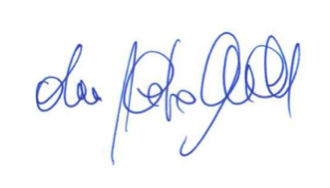 